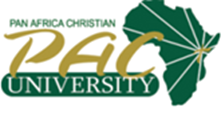 PAN AFRICA CHRISTIAN UNIVERSITYEND OF SEMESTER EXAMINATION FOR THE DEGREE OF BACHELOR OF MASTER OF DIVINITY AND MASTER OF ARTS IN CHILDREN AND YOUTH MINISTRYJANUARY – APRIL 2022CAMPUS: ONLINE DEPARTMENT:  BIBLE AND THEOLOGYCOURSE CODE: MDM601/MCY603COURSE TITLE: THEOLOGY OF WORK AND DEVELOPMENTEXAM DATE: XXXXTIME: INSTRUCTIONSRead the instructions and questions carefully before you write the answers.Write your STUDENT NUMBER in the Answer Booklet givenThis paper has Five questions Answer ALL questions in Section A.Answer ANY TWO questions in Section B.Section A: Answer ALL Questions (20 marks)Using relevant biblical texts, justify the biblical basis for Christian engagement with issues of political and socio-economic concern. Give contextual examples to support your arguments. (10 marks)The parable of the workers on the vineyard (Matthew 20:1-16) reveals numerous social cultural implications of the Kingdom of God. Analyse the actors involved in this parable to reveal TWO issues facing the contemporary society. (4 marks) Apply your reading of the parable to propose ways in which Christians can respond to the issues identified in (a) above. (6 marks)Section B: Answer ANY TWO Questions. (20 marks)Giving contextual examples, justify the need for a Christian philosophy of community engagement. Give biblical references to support your answers. (10 marks)Discuss the significance of the Sabbath for work and development. Give contextual examples and biblical references to support your arguments. (10 marks)Christian doctrines should be the lived experience of every Christian and every Church. Justify this statement with reference to the doctrine of creation. (10 marks)Using contextual examples, critique the contemporary discourses of work and development. (10 marks).